Year 1 pure unit 8: IntegrationRoad MapRoad MapRoad MapRoad MapRoad MapRoad MapIn this unit you will learn about pure mathematics. The aims are as follows:LG1: KnowledgeLG2: ApplicationLG3: SkillsAssessment GradesIn this unit you will learn about pure mathematics. The aims are as follows:LG1: KnowledgeLG2: ApplicationLG3: SkillsIn this unit you will learn about pure mathematics. The aims are as follows:LG1: KnowledgeLG2: ApplicationLG3: SkillsIn this unit you will learn about pure mathematics. The aims are as follows:LG1: KnowledgeLG2: ApplicationLG3: SkillsIn this unit you will learn about pure mathematics. The aims are as follows:LG1: KnowledgeLG2: ApplicationLG3: SkillsIn this unit you will learn about pure mathematics. The aims are as follows:LG1: KnowledgeLG2: ApplicationLG3: SkillsThemesLearning Goals/Outcomes/ContentLearning Goals/Outcomes/ContentLearning Goals/Outcomes/Content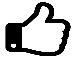 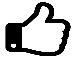 8a. Definition as opposite of differentiation, indefinite integrals of xnknow and be able to use the Fundamental Theorem of Calculus;know and be able to use the Fundamental Theorem of Calculus;know and be able to use the Fundamental Theorem of Calculus;8a. Definition as opposite of differentiation, indefinite integrals of xnbe able to integrate  (excluding n = −1), and related sums, differences and constant multiples.be able to integrate  (excluding n = −1), and related sums, differences and constant multiples.be able to integrate  (excluding n = −1), and related sums, differences and constant multiples.8b. Definite integrals and areas under curvesbe able to evaluate definite integrals;be able to evaluate definite integrals;be able to evaluate definite integrals;8b. Definite integrals and areas under curvesbe able to use a definite integral to find the area under a curve.be able to use a definite integral to find the area under a curve.be able to use a definite integral to find the area under a curve.